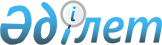 О внесении изменений в решение Буландынского районного маслихата от 9 декабря 2011 года № 4С-40/1 «О районном бюджете на 2012-2014 годы»
					
			Утративший силу
			
			
		
					Решение Буландынского районного маслихата Акмолинской области от 11 июля 2012 года № 5С-7/3. Зарегистрировано Управлением юстиции Буландынского района Акмолинской области 30 июля 2012 года № 1-7-158. Утратило силу в связи с истечением срока применения - (письмо Буландынского районного маслихата Акмолинской области от 11 апреля 2013 года № 70)      Сноска. Утратило силу в связи с истечением срока применения - (письмо Буландынского районного маслихата Акмолинской области от 11.04.2013 № 70).      Примечание РЦПИ:

      В тексте сохранена авторская орфография и пунктуация.

      В соответствии с пунктом 4 статьи 106, со статьей 109 Бюджетного кодекса Республики Казахстан от 4 декабря 2008 года, пунктом 1 статьи 6 Закона Республики Казахстан от 23 января 2001 года «О местном государственном управлении и самоуправлении в Республике Казахстан», Буландынский районный маслихат РЕШИЛ:



      1. Внести в решение Буландынского районного маслихата «О районном бюджете на 2012-2014 годы» от 9 декабря 2011 года № 4С-40/1 (зарегистрировано в Реестре государственной регистрации нормативных правовых актов № 1-7-142, опубликовано 4 января 2012 года в газетах «Бұланды таңы», «Вести Бұланды жаршысы») следующие изменения:



      пункт 5 исключить;



      приложения 1, 5 к решению Буландынского районного маслихата «О районном бюджете на 2012-2014 годы» от 9 декабря 2011 года № 4С-40/1 изложить в новой редакции согласно приложениям 1, 2 к настоящему решению.



      2. Настоящее решение вступает в силу со дня государственной регистрации в Департаменте юстиции Акмолинской области и вводится в действие с 1 января 2012 года.      Председатель 7 очередной

      сессии                                     А.Шиндин      Секретарь районного

      маслихата                                  Ш.Кусаинов      «СОГЛАСОВАНО»      Аким Буландынского района                  М.Балпан

Приложение 1

к решению Буландынского

районного маслихата

от 11 июля 2012 года № 5С-7/3 

Районный бюджет на 2012 год

Приложение 2

к решению Буландынского

районного маслихата

от 11 июля 2012 года № 5С-7/3 

Перечень бюджетных программ района в городе, города районного значения, поселка, аула (села), аульного (сельского) округа на 2012 годпродолжение таблицыпродолжение таблицы
					© 2012. РГП на ПХВ «Институт законодательства и правовой информации Республики Казахстан» Министерства юстиции Республики Казахстан
				КатегорияКатегорияКатегорияКатегорияСуммаКлассКлассКлассСуммаПодклассПодклассСуммаНаименованиеСумма12345I. Доходы26458591Налоговые поступления35646501Подоходный налог194252Индивидуальный подоходный налог1942503Социальный налог1681551Социальный налог16815504Hалоги на собственность1401441Hалоги на имущество920753Земельный налог131244Hалог на транспортные средства327075Единый земельный налог223805Внутренние налоги на товары, работы и услуги244912Акцизы39003Поступления за использование природных и других ресурсов153564Сборы за ведение предпринимательской и профессиональной деятельности523508Обязательные платежи, взимаемые за совершение юридически значимых действий и (или) выдачу документов уполномоченными на то государственными органами или должностными лицами42501Государственная пошлина42502Неналоговые поступления1753501Доходы от государственной собственности12163Дивиденды на государственные пакеты акций, находящиеся в государственной собственности135Доходы от аренды имущества, находящегося в государственной собственности120304Штрафы, пени, санкции, взыскания, налагаемые государственными учреждениями, финансируемыми из государственного бюджета, а также содержащимися и финансируемыми из бюджета (сметы расходов) Национального Банка Республики Казахстан155001Штрафы, пени, санкции, взыскания, налагаемые государственными учреждениями, финансируемыми из государственного бюджета, а также содержащимися и финансируемыми из бюджета (сметы расходов) Национального Банка Республики Казахстан, за исключением поступлений от организаций нефтяного сектора1550006Прочие неналоговые поступления8191Прочие неналоговые поступления8193Поступления от продажи основного капитала4100003Продажа земли и нематериальных активов410001Продажа земли410004Поступления трансфертов223085902Трансферты из вышестоящих органов государственного управления2230859Функциональная группаФункциональная группаФункциональная группаФункциональная группаСуммаАдминистратор бюджетных программАдминистратор бюджетных программАдминистратор бюджетных программСуммаПрограммаПрограммаСуммаНаименованиеСумма12345II. Затраты2663531,201Государственные услуги общего характера186757,5112Аппарат маслихата района (города областного значения)13010001Услуги по обеспечению деятельности маслихата района (города областного значения)12860003Капитальные расходы государственного органа150122Аппарат акима района (города областного значения)53496001Услуги по обеспечению деятельности акима района (города областного значения)47945002Создание информационных систем3151003Капитальные расходы государственного органа2400123Аппарат акима района в городе, города районного значения, поселка, аула (села), аульного (сельского) округа94548001Услуги по обеспечению деятельности акима района в городе, города районного значения, поселка, аула (села), аульного (сельского) округа94548459Отдел экономики и финансов района (города областного значения)25703,5001Услуги по реализации государственной политики в области формирования и развития экономической политики, государственного планирования, исполнения бюджета и управления коммунальной собственностью района (города областного значения)20101003Проведение оценки имущества в целях налогообложения602,5004Организация работы по выдаче разовых талонов и обеспечение полноты сбора сумм от реализации разовых талонов1015010Приватизация, управление коммунальным имуществом, постприватизационная деятельность и регулирование споров, связанных с этим700011Учет, хранение, оценка и реализация имущества, поступившего в коммунальную собственность1585015Капитальные расходы государственного органа170002Оборона2534122Аппарат акима района (города областного значения)2534005Мероприятия в рамках исполнения всеобщей воинской обязанности253403Общественный порядок, безопасность, правовая, судебная, уголовно-исполнительная деятельность 186458Отдел жилищно-коммунального хозяйства, пассажирского транспорта и автомобильных дорог района (города областного значения)186021Обеспечение безопасности дорожного движения в населенных пунктах18604Образование1927420123Аппарат акима района в городе, города районного значения, поселка, аула (села), аульного (сельского) округа174005Организация бесплатного подвоза учащихся до школы и обратно в аульной (сельской) местности174464Отдел образования района (города областного значения)1739146001Услуги по реализации государственной политики на местном уровне в области образования7153003Общеобразовательное обучение1454941005Приобретение и доставка учебников, учебно-методических комплексов для государственных учреждений образования района (города областного значения)14800006Дополнительное образование для детей 45622009Обеспечение дошкольного воспитания и обучения111373020Обеспечение оборудованием, программным обеспечением детей-инвалидов, обучающихся на дому за счет трансфертов из республиканского бюджета1392015Ежемесячные выплаты денежных средств опекунам (попечителям) на содержание ребенка-сироты (детей-сирот), и ребенка (детей), оставшегося без попечения родителей за счет трансфертов из республиканского бюджета13885018Организация профессионального обучения16898021Увеличение размера доплаты за квалификационную категорию воспитателям детских садов, мини-центров, школ-интернатов: общего типа, специальных (коррекционных), специализированных для одаренных детей, организаций образования для детей-сирот и детей, оставшихся без попечения родителей, центров адаптации несовершеннолетних за счет трансфертов из республиканского бюджета583064Увеличение размера доплаты за квалификационную категорию учителям организаций начального, основного среднего, общего среднего образования: школы, школы-интернаты: общего типа, специальных (коррекционных), специализированных для одаренных детей; организаций для детей-сирот и детей, оставшихся без попечения родителей за счет трансфертов из республиканского бюджета25126067Капитальные расходы подведомственных государственных учреждений и организаций47373467Отдел строительства района (города областного значения)188100037Строительство и реконструкция объектов образования18810006Социальная помощь и социальное обеспечение73607123Аппарат акима района в городе, города районного значения, поселка, аула (села), аульного (сельского) округа4816003Оказание социальной помощи нуждающимся гражданам на дому4816451Отдел занятости и социальных программ района (города областного значения)68791001Услуги по реализации государственной политики на местном уровне в области обеспечения занятости и реализации социальных программ для населения17089002Программа занятости14287005Государственная адресная социальная помощь2195006Оказание жилищной помощи730007Социальная помощь отдельным категориям нуждающихся граждан по решениям местных представительных органов5837010Материальное обеспечение детей-инвалидов, воспитывающихся и обучающихся на дому489011Оплата услуг по зачислению, выплате и доставке пособий и других социальных выплат225016Государственные пособия на детей до 18 лет13567017Обеспечение нуждающихся инвалидов обязательными гигиеническими средствами и предоставление услуг специалистами жестового языка, индивидуальными помощниками в соответствии с индивидуальной программой реабилитации инвалида2091023Обеспечение деятельности центров занятости населения1228107Жилищно-коммунальное хозяйство177376123Аппарат акима района в городе, города районного значения, поселка, аула (села), аульного (сельского) округа9035008Освещение улиц населенных пунктов1536009Обеспечение санитарии населенных пунктов2635010Содержание мест захоронений и погребение безродных193011Благоустройство и озеленение населенных пунктов1145014Организация водоснабжения населенных пунктов3526458Отдел жилищно-коммунального хозяйства, пассажирского транспорта и автомобильных дорог района (города областного значения)10845004Обеспечение жильем отдельных категорий граждан5500011Обеспечение бесперебойного теплоснабжения малых городов5000016Обеспечение санитарии населенных пунктов345467Отдел строительства района (города областного значения)156112003Проектирование, строительство и (или) приобретение жилья государственного коммунального жилищного фонда7163004Проектирование, развитие, обустройство и (или) приобретение инженерно-коммуникационной инфраструктуры142579005Развитие коммунального хозяйства2470074Развитие и обустройство недостающей инженерно-коммуникационной инфраструктурыв рамках второго направления Программы занятости 20203900479Отдел жилищной инспекции района (города областного значения)1384001Услуги по реализации государственной политики на местном уровне в области жилищного фонда138408Культура, спорт, туризм и информационное пространство90655455Отдел культуры и развития языков района (города областного значения)72266001Услуги по реализации государственной политики на местном уровне в области развития языков и культуры4561003Поддержка культурно-досуговой работы38989,5006Функционирование районных (городских) библиотек21902007Развитие государственного языка и других языков народа Казахстана4695010Капитальные расходы государственного органа150032Капитальные расходы подведомственных государственных учреждений и организаций1968,5456Отдел внутренней политики района (города областного значения)9639001Услуги по реализации государственной политики на местном уровне в области информации, укрепления государственности и формирования социального оптимизма граждан4767002Услуги по проведению государственной информационной политики через газеты и журналы3790003Реализация мероприятий в сфере молодежной политики1082465Отдел физической культуры и спорта района (города областного значения)8750001Услуги по реализации государственной политики на местном уровне в сфере физической культуры и спорта3664006Проведение спортивных соревнований на районном (города областного значения) уровне2186007Подготовка и участие членов сборных команд района (города областного значения) по различным видам спорта на областных спортивных соревнованиях290010Сельское, водное, лесное, рыбное хозяйство, особо охраняемые природные территории, охрана окружающей среды и животного мира, земельные отношения32132473Отдел ветеринарии района (города областного значения)14945001Услуги по реализации государственной политики на местном уровне в сфере ветеринарии5739007Организация отлова и уничтожения бродячих собак и кошек300011Проведение противоэпизоотических мероприятий8906477Отдел сельского хозяйства и земельных отношений района (города областного значения)17187001Услуги по реализации государственной политики на местном уровне в сфере сельского хозяйства и земельных отношений13107003Капитальные расходы государственного органа1570009Земельно-хозяйственное устройство населенных пунктов250099Реализация мер по оказанию социальной поддержки специалистов226011Промышленность, архитектурная, градостроительная и строительная деятельность10220467Отдел строительства района (города областного значения)5135001Услуги по реализации государственной политики на местном уровне в области строительства4985017Капитальные расходы государственого органа150468Отдел архитектуры и градостроительства района (города областного значения)5085001Услуги по реализации государственной политики в области архитектуры и градостроительства на местном уровне508512Транспорт и коммуникации102010123Аппарат акима района в городе, города районного значения, поселка, аула (села), аульного (сельского) округа2010013Обеспечение функционирования автомобильных дорог в городах районного значения, поселках, аулах (селах), аульных (сельских) округах2010458Отдел жилищно-коммунального хозяйства, пассажирского транспорта и автомобильных дорог района (города областного значения)100000023Обеспечение функционирования автомобильных дорог10000013Прочие23926123Аппарат акима района в городе, города районного значения, поселка, аула (села), аульного (сельского) округа2370040Реализация мероприятий для решения вопросов обустройства аульных (сельских) округов в реализацию мер по содействию экономическому развитию регионов в рамках Программы "Развитие регионов" за счет целевых трансфертов из республиканского бюджета2370458Отдел жилищно-коммунального хозяйства, пассажирского транспорта и автомобильных дорог района (города областного значения)17777001Услуги по реализации государственной политики на местном уровне в области жилищно-коммунального хозяйства, пассажирского транспорта и автомобильных дорог7396013Капитальные расходы государственных органов120065Формирование или увеличение уставного капитала юридических лиц10261469Отдел предпринимательства района (города областного значения)3779001Услуги по реализации государственной политики на местном уровне в области развития предпринимательства и промышленности377915Трансферты36707,7459Отдел экономики и финансов района (города областного значения)36707,7006Возврат неиспользованных (недоиспользованных) целевых трансфертов36707,7III. Чистое бюджетное кредитование24707Бюджетные кредиты2688610Сельское, водное, лесное, рыбное хозяйство, особоохраняемые природные территории, охрана окружающей среды и животного мира, земельные отношения26886477Отдел сельского хозяйства и земельных отношений района (города областного значения)26886004Бюджетные кредиты для реализации мер социальной поддержки специалистов26886Погашение бюджетных кредитов21795Погашение бюджетных кредитов217901Погашение бюджетных кредитов21791Погашение бюджетных кредитов, выданных из государственного бюджета2179IV. Сальдо по операциям с финансовыми активами0Приобретение финансовых активов0Поступления от продажи финансовых активов государства0V. Дефицит (профицит) бюджета-42379,2VI. Финансирование дефицита (использование профицита) бюджета42379,2Поступления займов0Погашение займов217916Погашение займов2179459Отдел экономики и финансов района (города областного значения)2179005Погашение долга местного исполнительного органа перед вышестоящим бюджетом2179Используемые остатки бюджетных средств44558,28Используемые остатки бюджетных средств44558,21Остатки бюджетных средств44558,201Свободные остатки бюджетных средств44558,2Функциональная группаФункциональная группаФункциональная группаФункциональная группаСуммаАдминистратор бюджетных программАдминистратор бюджетных программАдминистратор бюджетных программСуммаПрограммаПрограммаСуммаНаименованиеСумма1234501Государственные услуги общего характера94548123Аппарат акима района в городе, города районного значения, поселка, аула (села), аульного (сельского) округа94548001Услуги по обеспечению деятельности акима района в городе, города районного значения, поселка, аула (села), аульного (сельского) округа9454804Образование174123Аппарат акима района в городе, города районного значения, поселка, аула (села), аульного (сельского) округа174005Организация бесплатного подвоза учащихся до школы и обратно в аульной (сельской) местности17406Социальная помощь и социальное обеспечение4816123Аппарат акима района в городе, города районного значения, поселка, аула (села), аульного (сельского) округа4816003Оказание социальной помощи нуждающимся гражданам на дому481607Жилищно-коммунальное хозяйство9035123Аппарат акима района в городе, города районного значения, поселка, аула (села), аульного (сельского) округа9035008Освещение улиц населенных пунктов1536009Обеспечение санитарии населенных пунктов2635010Содержание мест захоронений и погребение безродных193011Благоустройство и озеленение населенных пунктов1145014Организация водоснабжения населенных пунктов352612Транспорт и коммуникации2010123Аппарат акима района в городе, города районного значения, поселка, аула (села), аульного (сельского) округа2010013Обеспечение функционирования автомобильных дорог в городах районного значения, поселках, аулах (селах), аульных (сельских) округах201013Прочие2370123Аппарат акима района в городе, города районного значения, поселка, аула (села), аульного (сельского) округа2370040Реализация мероприятий для решения вопросов обустройства аульных (сельских) округов в реализацию мер по содействию экономическому развитию регионов в рамках Программы "Развитие регионов" за счет целевых трансфертов из республиканского бюджета2370Итого112953Аппарат акима городаАйнакольский сельский округАмангельдинский аульный округВознесенский сельский округДаниловский сельский округЕргольский аульный округ67891011170495378668880357177624317049537866888035717762431704953786688803571776243000000000000000000380700304003807003040038070030400740500040074050004001536000002635000001930000011450000018960004002010000002010000002010000000000000000003027153786688833972176243Журавлевский сельский округКапитоновский сельский округКарамышевский сельский округКараозекский аульный округНикольский сельский округНовобратский сельский округ121314151617792070297298734272007189792070297298734272007189792070297298734272007189000001740000017400000174003320373000332037300033203730130000029001300000290000000000000000000000000013000002900000000000000000000740790084000740790084000740790840996078197630818278637363